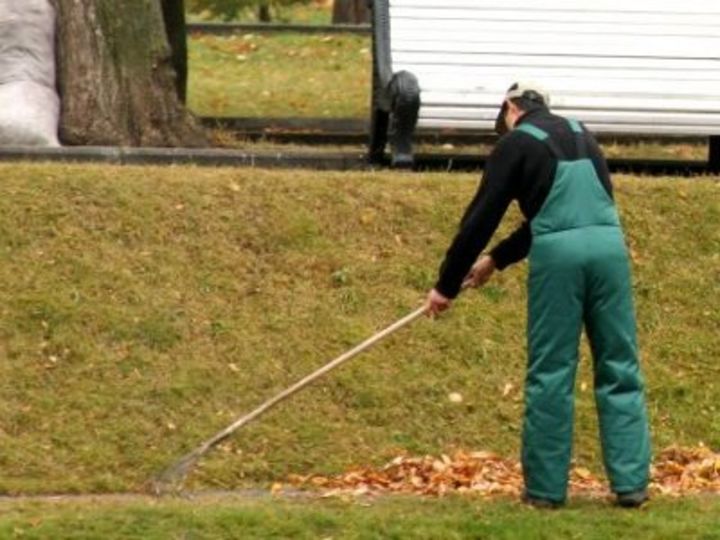 Цель принудительных работ – исправление и ресоциализация осужденных через обязательное привлечение к труду.Привлекая к труду осужденных 
к принудительным работам 
Вы получаете не только добросовестных сотрудников, которые дорожат своей работой, но и ряд выгодных преимуществ.Цель принудительных работ – исправление и ресоциализация осужденных через обязательное привлечение к труду.Привлекая к труду осужденных 
к принудительным работам 
Вы получаете не только добросовестных сотрудников, которые дорожат своей работой, но и ряд выгодных преимуществ.Цель принудительных работ – исправление и ресоциализация осужденных через обязательное привлечение к труду.Привлекая к труду осужденных 
к принудительным работам 
Вы получаете не только добросовестных сотрудников, которые дорожат своей работой, но и ряд выгодных преимуществ.В чем преимущества 
труда осужденных 
к принудительным работам?1. Труд – обязанность осужденных. Они 
не могут отказаться от предложенной работы, добросовестное отношение к труду 
и правопослушное поведение – стимул 
к освобождению от наказания.2. При трудоустройстве осужденных 
к принудительным работам не обязательно заключать трудовые договоры, достаточно заключить договор о предоставлении рабочей силы с исправительным центром.3. Региональное законодательство может предусматривать налоговые льготы для организаций, использующих труд осужденных к принудительным работам.4. Осужденные находятся под постоянным контролем сотрудников ФСИН России.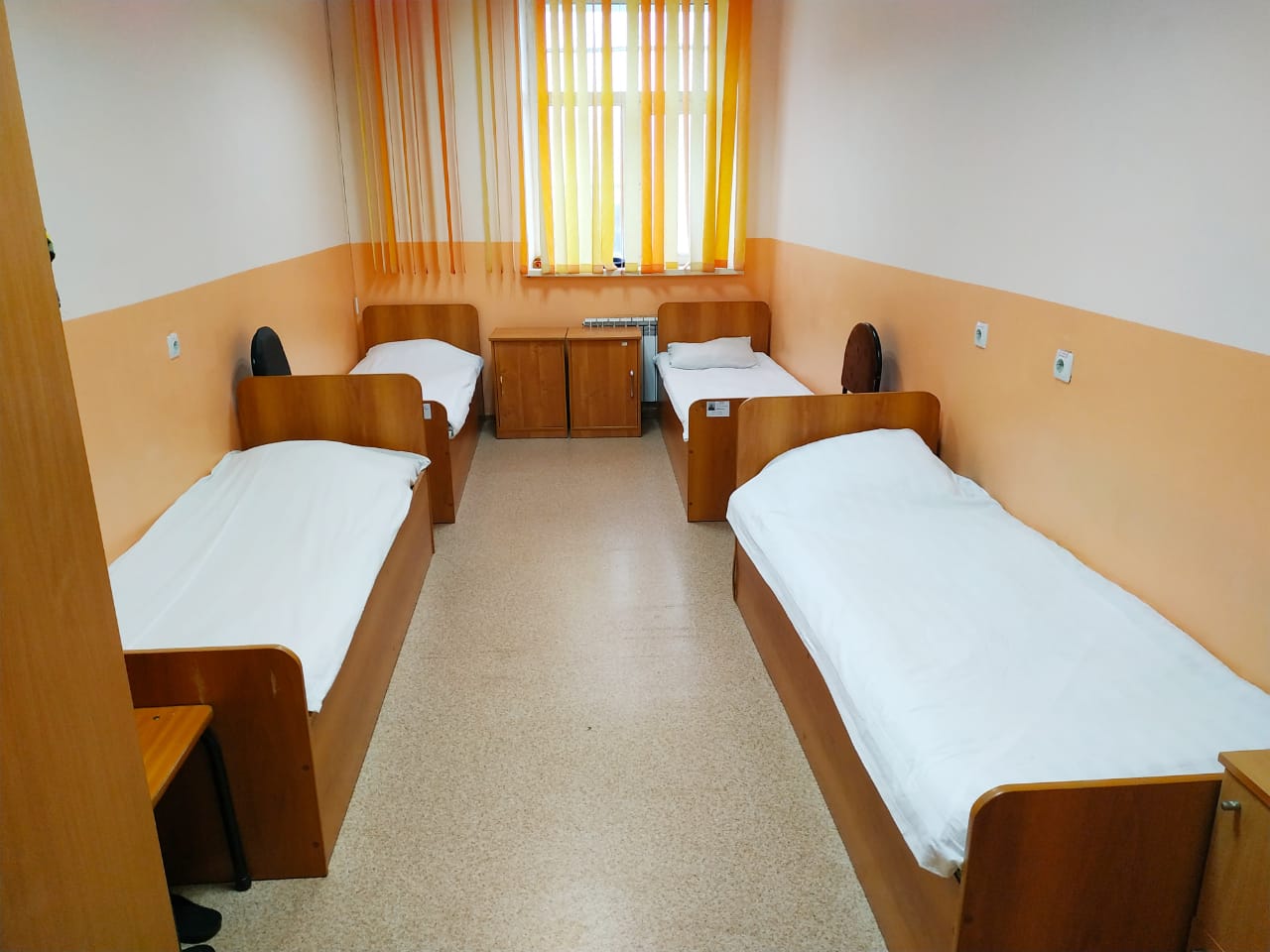 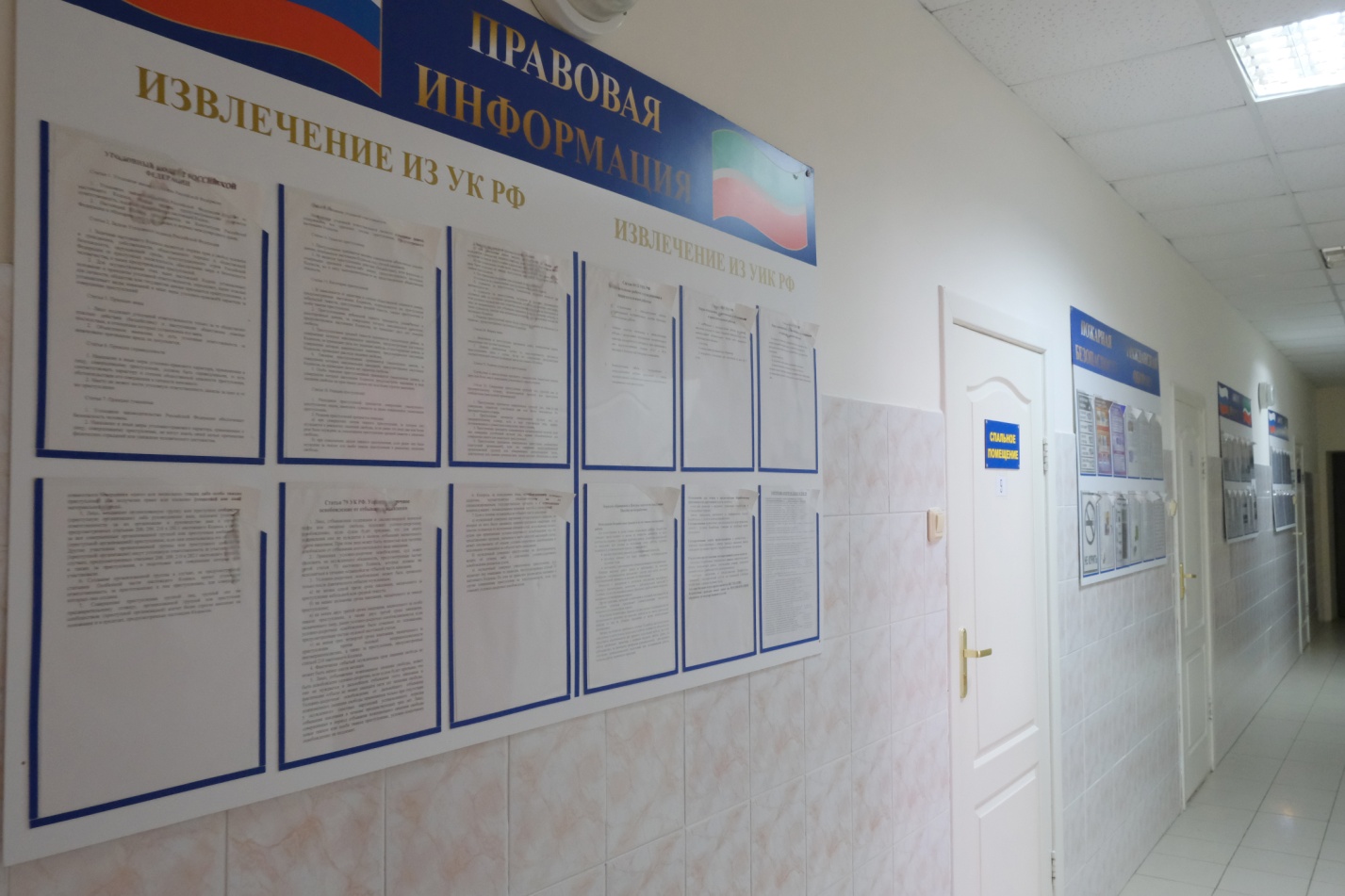 Вы можете создать исправительный центр 
на своем предприятии!На объектах организаций, использующих труд осужденных 
к принудительным работам можно создавать участки исправительных центров, либо участки исправительных учреждений, функционирующие 
как исправительные центрыЧто для этого нужно?заключить с исправительным центром соглашение о намерениях использовать труд осужденных к принудительным работам;оборудовать общежитие для осужденных из расчета не менее четырех квадратных метров жилой площади на одного человека;предусмотреть в общежитии помещения для сотрудников исправительных центров;обеспечить трудом осужденных 
на долгосрочную перспективу.Вы можете создать исправительный центр 
на своем предприятии!На объектах организаций, использующих труд осужденных 
к принудительным работам можно создавать участки исправительных центров, либо участки исправительных учреждений, функционирующие 
как исправительные центрыЧто для этого нужно?заключить с исправительным центром соглашение о намерениях использовать труд осужденных к принудительным работам;оборудовать общежитие для осужденных из расчета не менее четырех квадратных метров жилой площади на одного человека;предусмотреть в общежитии помещения для сотрудников исправительных центров;обеспечить трудом осужденных 
на долгосрочную перспективу.Вы можете самостоятельно ознакомиться с положениями законодательстваГлава 8.1 Уголовно-исполнительного кодекса Российской ФедерацииПриказ Минюста России 
от 26.12.2019 № 323 
«Об утверждении Порядка создания 
и функционирования участков исправительных центров, расположенных вне исправительных центров, но в пределах субъектов Российской Федерации, 
на территории которых они находятся»Приказ ФСИН России от 17.12.2019 № 1138 «Об утверждении типового договора между исправительным центром и организацией, использующей труд осужденных 
к принудительным работам, находящихся на участке исправительного центра, расположенном вне территории исправительного центра»Приказ Минюста России от 08.04.2014 
№ 67 «Об утверждении Порядка создания при исправительных учреждениях уголовно-исполнительной системы изолированных участков, функционирующих как исправительные центры»Контактная информация:КОНТАКТЫПочтовый адрес
Город, регион, почтовый индексВы можете самостоятельно ознакомиться с положениями законодательстваГлава 8.1 Уголовно-исполнительного кодекса Российской ФедерацииПриказ Минюста России 
от 26.12.2019 № 323 
«Об утверждении Порядка создания 
и функционирования участков исправительных центров, расположенных вне исправительных центров, но в пределах субъектов Российской Федерации, 
на территории которых они находятся»Приказ ФСИН России от 17.12.2019 № 1138 «Об утверждении типового договора между исправительным центром и организацией, использующей труд осужденных 
к принудительным работам, находящихся на участке исправительного центра, расположенном вне территории исправительного центра»Приказ Минюста России от 08.04.2014 
№ 67 «Об утверждении Порядка создания при исправительных учреждениях уголовно-исполнительной системы изолированных участков, функционирующих как исправительные центры»Контактная информация:КОНТАКТЫПочтовый адрес
Город, регион, почтовый индексОсновные сферы деятельности, 
в которых используется труд осужденных 
к принудительным работамжилищно-коммунальное хозяйствоблагоустройство и уборка улицстроительствопереработка твердых бытовых отходовпромышленное производствосельское хозяйстводеревообработкаподсобное хозяйствометаллообработкапереработка мясной продукциипроизводство бытовой техники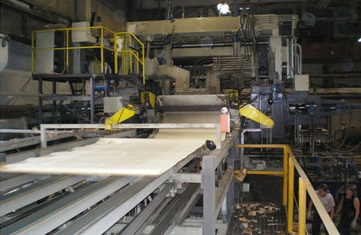 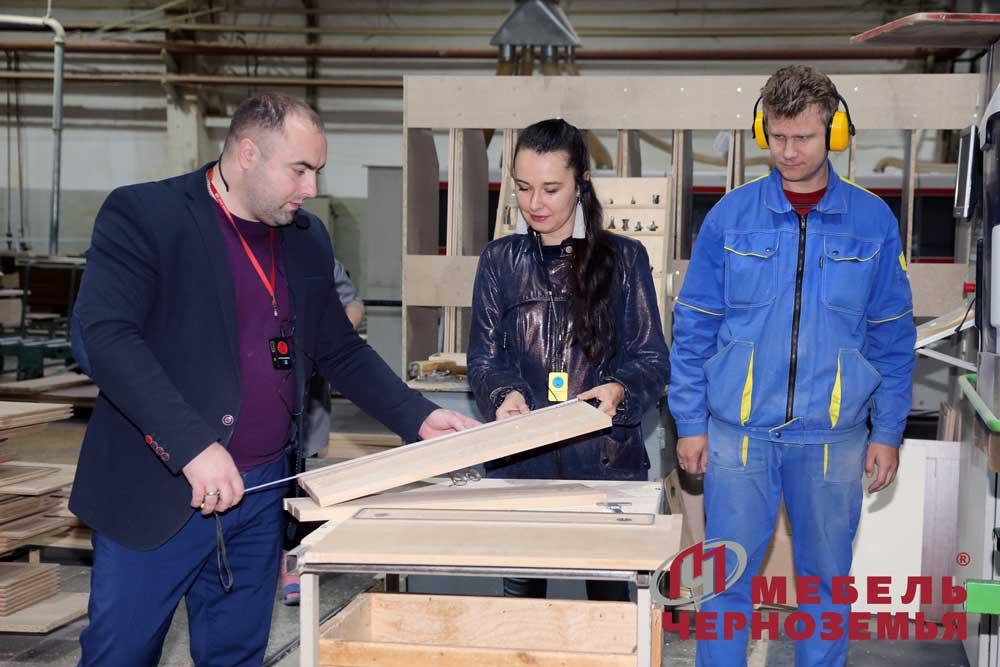 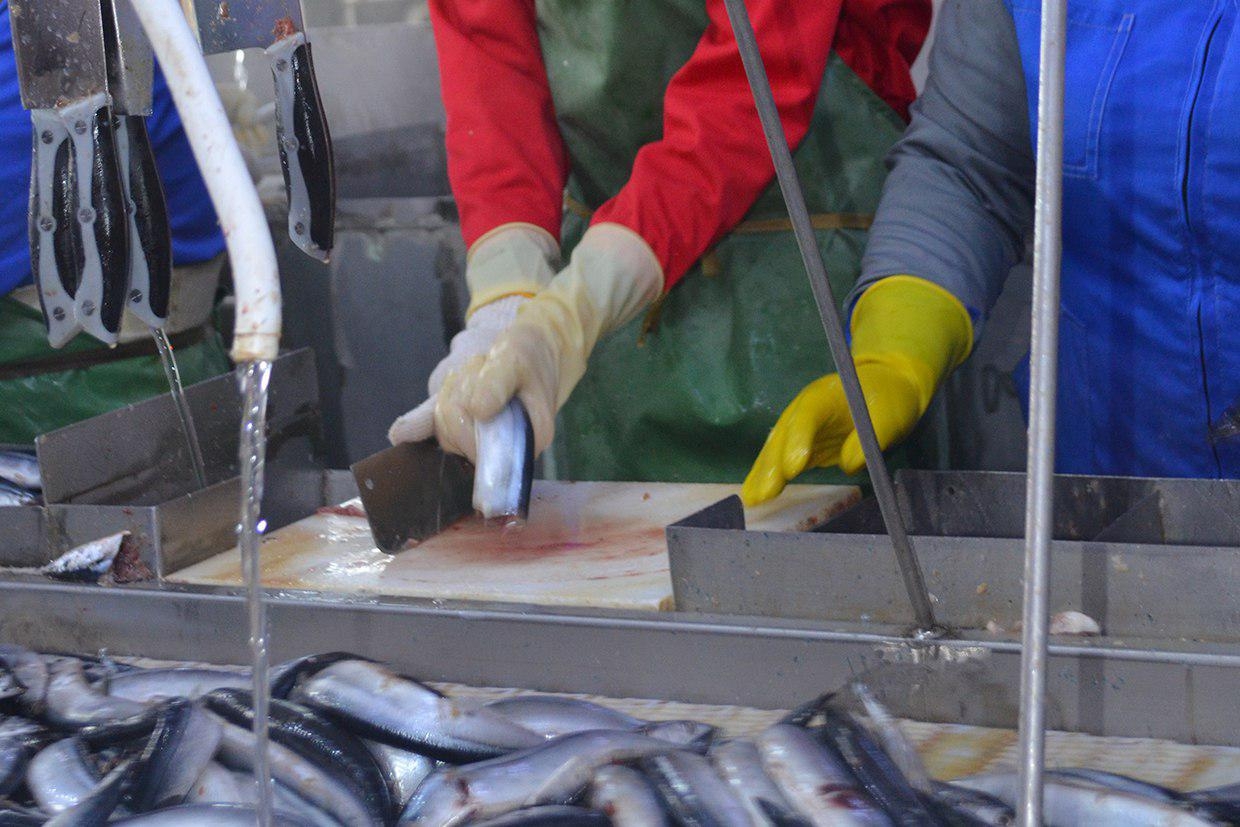 Основные сферы деятельности, 
в которых используется труд осужденных 
к принудительным работамжилищно-коммунальное хозяйствоблагоустройство и уборка улицстроительствопереработка твердых бытовых отходовпромышленное производствосельское хозяйстводеревообработкаподсобное хозяйствометаллообработкапереработка мясной продукциипроизводство бытовой техникиОсновные сферы деятельности, 
в которых используется труд осужденных 
к принудительным работамжилищно-коммунальное хозяйствоблагоустройство и уборка улицстроительствопереработка твердых бытовых отходовпромышленное производствосельское хозяйстводеревообработкаподсобное хозяйствометаллообработкапереработка мясной продукциипроизводство бытовой техники ФСИН РоссииПРИНУДИТЕЛЬНЫЕ РАБОТЫ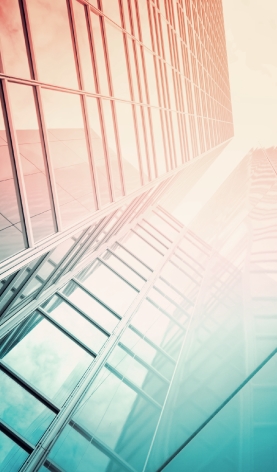  ФСИН РоссииПРИНУДИТЕЛЬНЫЕ РАБОТЫ